29.10.2020                                                                                                                              № 1877                                                                                                           О  внесении изменения  в постановление Администрации ЯМР от 07.08.2017               № 2962 «Об утверждении                  Положения об Инвестиционном Совете Ярославского муниципального района» В связи с кадровыми изменениями, Администрация района                                п о с т а н о в л я е т: Внести  следующие изменения в состав Инвестиционного Совета Ярославского муниципального района, утвержденного постановлением Администрации Ярославского муниципального района от 07.08.2017 № 2962:1.1. Вывести из состава Инвестиционного Совета Ярославского муниципального района (далее - Совет):- Грачеву Елену Евгеньевну, директора МКУ «Многофункциональный центр развития» ЯМР,- Новожилова Алексея Владимировича, председателя Ярославского районного отделения ООО «Опора России»;1.2. Ввести в состав Совета:- Щеголеву Елену Геннадьевну, и.о. директора МКУ «Многофункциональный центр развития» ЯМР. Контроль за исполнением постановления возложить на заместителя Главы Администрации ЯМР по экономике и финансам. Постановление вступает в силу со дня подписания. Глава Ярославского муниципального района                                                                 Н.В.Золотников   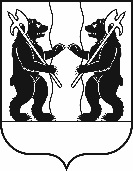 